Copyright Information of the Article Published OnlineMs. wjg/20XX                                                    CASE REPORTObeticholic acid for severe bile acid diarrhea with intestinal failure: A case report and review of the literatureChristian Lodberg Hvas, Peter Ott, Peter Paine, Simon Lal, Søren Peter Jørgensen, Jens Frederik DahlerupChristian Lodberg Hvas, Peter Ott, Søren Peter Jørgensen, Jens Frederik Dahlerup, Department of Hepatology and Gastroenterology, Aarhus University Hospital, Aarhus C 8000, DenmarkPeter Paine, Simon Lal, Department of Gastroenterology, Salford Royal NHS Foundation Trust, Salford, Manchester M6 8HD, United KingdomAuthor contributions: Hvas CL treated the intestinal failure in the patient and wrote the first draft of the manuscript; Ott P managed the communications with Intercept Pharmaceuticals, discussed the treatment and drafted the manuscript; Paine P and Lal S discussed the differential diagnoses during the treatment of the patient and revised the manuscript; Jørgensen SP provided expertise on BAD and FXR biology and revised the manuscript; Dahlerup JF was responsible for treating the patient, handled the communication with National Health Authorities, and revised the manuscript; all authors approved the final version of the manuscript.Correspondence to: Christian Lodberg Hvas, MD, PhD, Associate Professor, Department of Hepatology and Gastroenterology, Aarhus University Hospital, Nørrebrogade 44, Aarhus C 8000, Denmark. christian.hvas@auh.rm.dkTelephone: +45-78463895   Fax: +45-78462820Received: January 20, 2018   Revised: March 8, 2018   Accepted: March 31, 2018 Published online: June 7, 2018AbstractBile acid diarrhea results from excessive amounts of bile acids entering the colon due to hepatic overexcretion of bile acids or bile acid malabsorption in the terminal ileum. The main therapies include bile acid sequestrants, such as colestyramine and colesevelam, which may be given in combination with the opioid receptor agonist loperamide. Some patients are refractory to conventional treatments. We report the use of the farnesoid X receptor agonist obeticholic acid in a patient with refractory bile acid diarrhea and subsequent intestinal failure. A 32-year-old woman with quiescent colonic Crohn’s disease and a normal terminal ileum had been diagnosed with severe bile acid malabsorption and complained of watery diarrhea and fatigue. The diarrhea resulted in hypokalemia and sodium depletion that made her dependent on twice weekly intravenous fluid and electrolyte infusions. Conventional therapies with colestyramine, colesevelam, and loperamide had no effect. Second-line antisecretory therapies with pantoprazole, liraglutide, and octreotide also failed. Third-line treatment with obeticholic acid reduced the number of stools from an average of 13 to an average of 7 per 24 h and improved the patient’s quality of life. The fluid and electrolyte balances normalized. The effect was sustained during follow-up for 6 mo with treatment at a daily dosage of 25 mg. The diarrhea worsened shortly after cessation of obeticholic acid. This case report supports the initial report that obeticholic acid may reduce bile acid production and improve symptoms in patients with bile acid diarrhea.Key words: Bile acid malabsorption; Diarrhea; Farnesoid X-activated receptor; Crohn’s diseaseHvas CL, Ott P, Paine P, Lal S, Jørgensen SP, Dahlerup JF. Obeticholic acid for severe bile acid diarrhea with intestinal failure: A case report and review of the literature. World J Gastroenterol 2018; 24(21): 2320-2326  Available from: URL: http://www.wjgnet.com/1007-9327/full/v24/i21/2320.htm  DOI: http://dx.doi.org/10.3748/wjg.v24.i21.2320Core tip: Bile acid diarrhea develops when excessive amounts of bile acids enter the terminal ileum and exceed the intestinal absorptive capacity. The excess bile acids enter the colon and cause secretory diarrhea. We report a patient with multiple potential causes of chronic diarrhea and suggest a systematic strategy for the diagnosis and treatment of this condition. Furthermore, we describe the use of a new treatment for severe bile acid diarrhea, obeticholic acid, which stimulates the farnesoid X receptor of the terminal ileum and increases fibroblast growth factor 19, thereby decreasing hepatic bile acid production via negative feedback. INTRODUCTIONChronic secretory diarrhea causes intestinal losses of water, sodium, and potassium[1]. In severe cases, it may negatively affect the fluid and electrolyte balance. Chronic secretory diarrhea may be caused by intestinal inflammation, infection, drug side effects or abuse, neuroendocrine tumors, functional diarrhea, or bile acid diarrhea (BAD). When no cause is identified, the condition is termed diarrhea-predominant irritable bowel syndrome (IBS-D)[2].BAD occurs when excess amounts of bile acids enter the colon and induce colonic fluid and electrolyte secretion and motility changes[3]. Based on the pathophysiology, BAD is classified as type 1, which is caused by ileal resection, disease, or injury, type 2, which consists of primary or idiopathic BAD, and type 3, which is secondary to other conditions, e.g., cholecystectomy[4-6]. The medical treatments of BAD include the bile acid sequestrants colestyramine and colesevelam[3,7,8]. Antisecretory or antimotility drugs such as loperamide and proton pump inhibitors may be added. Some patients with BAD experience an insufficient effect of the available conventional medical treatments and suffer from an impaired quality of life[9,10]. BAD is proposed to result from defective gut-liver feedback mechanisms. Hepatic bile acid synthesis is inhibited by fibroblast growth factor 19 (FGF19) that is produced by ileal enterocytes upon stimulation by bile acids in the terminal ileum via the farnesoid X receptor (FXR)[5,11]. Decreased circulating FGF19 levels have been reported in patients with primary BAD[12] and in patients with Crohn’s disease and diarrhea[13]. Obeticholic acid, a potent FXR agonist, stimulates ileal FGF19 production and may thereby decrease hepatic bile acid production in BAD[14]. Obeticholic acid is currently used to treat primary biliary cholangitis[15,16] and non-alcoholic steatohepatitis[17,18], but it may also improve BAD[14]. In this case report, we describe the investigations and treatments of a 32-year-old woman with Crohn’s disease who suffered from chronic secretory diarrhea that could be potentially attributed to multiple causal factors. Because no infectious, inflammatory, or metabolic cause was demonstrated other than severe bile acid malabsorption, both type 1 and type 2 BAD were considered. The patient experienced a marked and sustained improvement following treatment with obeticholic acid.CASE REPORTA 32-year-old Caucasian woman was referred to our unit for refractory diarrhea lasting 10 years. She had a 15-year history of recurrent depression and primary tonic-myoclonic epilepsy. Following the onset of diarrhea, she had been diagnosed with colonic Crohn’s disease, and 75selenium homotaurocholic acid test (SeHCAT) scintigraphy[19] performed six years before referral to our unit had revealed a day-7 relative bile acid retention of 0, indicating severe bile acid malabsorption. Conventional treatments for BAD with the bile acid sequestrants colestyramine and colesevelam had a limited or transient effect, and the diarrhea had been unresponsive to antisecretory treatments such as loperamide and codeine phosphate. At the time of referral, the patient received low-dose 6-mercaptopurine for Crohn’s disease, 625 mg colesevelam three times per day, 2-8 mg of loperamide per day for BAD, 1500 mg of levetiracetam per day for depression, and 400 mg of lamotrigine per day for epilepsy. The doses of both levetiracetam and lamotrigine had been optimized using therapeutic drug monitoring. Prior treatments also included 40 mg of escitalopram per day and 225 mg of venlafaxin per day, which led to poor control of the depression and did not affect bowel function. Anti-inflammatory Crohn’s disease treatments with infliximab, adalimumab, natalizumab, and vedolizumab had been provided before referral and did not affect the diarrhea. Crohn’s disease remission had been verified via a colonoscopy and fecal calprotectin measurement. The duodenal biopsies were normal. The patient had not undergone bowel surgery.During the first admission to our unit, the results from all investigations were reviewed, and a diagnostic workup was planned (Table 1). The patient’s height and weight were 52 kg and 170 cm, respectively. Biochemical analysis revealed severe electrolyte deficiency with low plasma levels of potassium and magnesium. Although the plasma sodium level was normal, sodium depletion was indicated by the urinary sodium being below the detection limit using both single urine measurements and an analysis of a 24-h urine collection. Fecal cultures were negative for Campylobacter, Salmonella, Yersinia, and Shigella species, but a PCR toxin test for Clostridium difficile was positive. A 10-d trial of 125 mg of vancomycin four times per day had a transient effect on the diarrhea, and repeat fecal tests were negative. MRI of the small bowel and pan-enteric double balloon endoscopy revealed endoscopic remission, and duodenal, jejunal, ileal, and colonic biopsies were normal. A laxative screen and markers of systemic infection or metabolic disease were normal (Table 1). All medical treatments were reviewed, and because the diarrhea persisted despite conventional treatment, trials of spironolactone, octreotide, and liraglutide were initiated during the admission but were without effect or produced unacceptable side effects (Table 2). The dose of 6-mercaptopurine was optimized using thiopurine metabolite measurements, revealing a normal TPMT genotype and phenotype, an E-TGN level of 247 nmol/mmol HGB, and an E-MeMP level of 2354 nmol/mmol HGB.Due to having persistent dehydration with a passage of up to 5 L of watery stools per day, the patient was considered for long-term intravenous support. The patient’s potassium levels normalized upon infusions of up to 100 mmol of potassium per day, but the urinary sodium became measurable in the 24-h urine samples only after hypertonic NaCl was applied at 2000 mL of 3% NaCl per day. Because intravenous supplementation was necessary to sustain a normal hydration and electrolyte status, the patient was classified as having type III intestinal failure, subtype A3[20]. A scheduled regimen was established with twice weekly infusions of fluids and electrolytes, but the patient remained underweight, had watery diarrhea, and had a poor quality of life.A trial of obeticholic acid was considered because of the promising initial reports[14]. Following collaboration with Intercept Pharmaceuticals and approval from the National Health Authorities, we were able to start obeticholic acid during admission. In the initial investigation, a repeat Clostridium difficile test was positive, and a fecal transplant using an anonymous donor was performed following a short vancomycin taper. Subsequently, the mean number of bowel passages per 24 h decreased from a mean of 17 to a mean of 13. Obeticholic acid was then started at 10 mg per day and increased to 25 mg per day after 4 d. Importantly, obeticholic acid further reduced the number of bowel movements from a mean of 13 to a mean of 7 per 24 h (Figure 1). When the number of bowel movements during the two weeks of treatment with 25 mg of obeticholic acid per day was compared with that of the two weeks before treatment, the difference was highly statistically significant (P = 0.00001, Mann-Whitney U test). While nightly bowel movements had been a persistent problem before the initiation of treatment, these were reduced from a mean of 3 nightly bowel openings to a mean of 2 nightly bowel openings following treatment, and on occasional nights, the patient did not open her bowel during the night. The patient’s weight increased by 2 kg to 54 kg, and she was weaned off intravenous fluid support. She resumed social activities, including running, although this occasionally induced an increase in the number of bowel movements (Figure 1). She remained sensitive to non-steroid anti-inflammatory drug treatment because a single dose of 400 mg of ibuprofen transiently induced liquid stools (Figure 1). The quality of life was estimated using the Euroqol EQ-5D-3L questionnaire (https://euroqol.org). Before the treatment, the patient reported an overall wellbeing of 35 on a 0-100 scale. This increased to 85 following two weeks of obeticholic acid treatment and remained at this level for six months of follow-up.To examine whether the effects were specific to obeticholic acid and whether the effect would last without continued treatment, the patient agreed to a treatment pause. Following three days without obeticholic acid, the patient’s condition deteriorated, with an increase in the number of bowel movements in 24 h from 7 to 16 and profound hypokalemia. Shortly after restarting obeticholic acid, the patient’s bowel control was reestablished. During 6 mo of follow-up, we observed no adverse effects, and control of Crohn’s disease, epilepsy, and depression did not change. A single episode of increased serum pancreatic amylase (266 U/L; reference range: 10-65 U/L) necessitated a pause of the 6-mercaptopurine treatment. Ultrasound examination revealed a normal pancreas and bile ducts, and the p-amylase level normalized. A diagnosis of acute pancreatitis could therefore not be confirmed, and treatment was restarted without further episodes or an increase in the pancreatic or liver function tests. The plasma lipids were slightly elevated before the treatment and decreased during the obeticholic acid treatment. Thus, the patient’s total cholesterol decreased from 7.5 to 5.9 mmol/L, and her LDL-cholesterol level decreased from 4.5 to 3.1 mmol/L, while her HDL-cholesterol increased slightly from 2.0 to 2.1 mmol/L. Measurements of fasting serum FGF19 were performed once before and six times during treatment with obeticholic acid, using the Human FGF-19 Quantikine ELISA kit DF 1900 (R&D Systems, Minneapolis, MN, United States). Although the mean FGF19 level increased from 35.7 to 167.0 pg/mL during treatment with 25 mg per day, we observed a marked fluctuation in the serum FGF levels during obeticholic treatment, with serum FGF19 concentrations ranging from 21 pg/mL to 728 mg/mL.DISCUSSIONThis case report demonstrates the challenges related to the diagnosis and treatment of patients with multifactorial chronic diarrhea. In this patient, a thorough and systematic evaluation of several differential diagnoses was pivotal for understanding the causes of chronic diarrhea in the presence of a severely disrupted electrolyte balance and intestinal failure. Because the SeHCAT retention rate was 0 on day 7, an overproduction of bile acids in combination with severe bile acid malabsorption was indicated. In the absence of other causes of chronic diarrhea, we concluded that the patient had severe BAD. Before treatment with obeticholic acid, the patient had intestinal failure with a dependency on intravenous fluid and electrolyte support. To the best of our knowledge, this is the first report of BAD of such severity.For patients with chronic diarrhea, the SeHCAT scintigraphy identifies those with BAD and, hence, a treatable cause of diarrhea[8,19,21-23]. It further helps to tailor the treatment. This investigation therefore remains an important tool in the diagnostic workup and should be considered in patients with Crohn’s disease and unresolved diarrhea[6]. While this patient was refractory to conventional therapies for diarrhea, she improved both clinically and biochemically following treatment with obeticholic acid. This adds to the promising data that indicate obeticholic acid may improve BAD via a modulation of negative feedback signaling of FGF19 on hepatic bile acid production[14]. Obeticholic acid is marketed for the treatment of primary biliary cholangitis and has been investigated in dosages of 10 mg to 50 mg daily for 3 mo[15] and up to 10 mg daily for 12 mo[16]. Pruritus was the most common side effect and occurred in up to two-thirds of the treated patients, even at low doses. We observed no side effects in this patient. Because the treatment was well-tolerated, and the improvements of fluid balance and quality of life were sustained during the follow-up, we did not change the treatment dose.We measured fasting serum FGF19 levels both before and during treatment and found that obeticholic acid increased FGF19 levels, but with substantial variation between samples obtained during treatment. The finding supports that hepatic bile production is inhibited by FGF19 signaling following the obeticholic acid-induced stimulation of FXR in ileal enterocytes[12,24,25]. It also emphasizes that the use of FGF19 measurement should be validated. In general, FGF19 levels depend on renal function, age, and systemic inflammation[26,27]. In patients with Crohn’s disease, FGF19 levels are generally lower than in control patients, and low levels are associated with ileal resection and with active disease, independently of ileal resection[13].In conclusion, we found that treatment with oral obeticholic acid (25 mg daily) induced a marked and sustained improvement of bowel function, fluid and electrolyte balance, and quality of life in this patient with severe BAD and intestinal failure. Future clinical trials should investigate the long-term clinical effects of obeticholic acid, including safety measures and serum FGF19 dynamics.ARTICLE HIGHLIGHTSCase characteristicsA 32-year-old woman with chronic diarrhea that had multiple potential causes including bile acid diarrhea, Crohn’s disease, and medications for epilepsy and depression.Clinical diagnosisBile acid diarrhea (BAD), diagnosed by selenium homotaurocholic acid test scintigraphy with 0 bile acid retention after seven days.Laboratory diagnosisPersistently low plasma levels of sodium and potassium and undetectable 24-h urine sodium excretion, indicating intestinal failure with dependency of intravenous fluid support.Pathological diagnosisNormal duodenal, jejunal, ileal, and colonic biopsies, indicating quiescent Crohn’s disease. Positive Clostridium difficile toxin PCR test indicating Clostridium difficile colitis.TreatmentClostridium difficile colitis was treated with vancomycin followed by fecal microbiota transplantation. Bile acid diarrhea was refractory to conventional treatments including colestyramine and colesevelam, and oral obeticholic acid treatment was commenced at 10 mg per day, increasing to 25 mg per day. Upon this, the patient’s bowel habits and quality of life improved.Related reportsObeticholic is licensed for primary biliary cholangitis and has been used in non-alcoholic steatohepatitis. It was recently reported that obeticholic acid may improve bile acid diarrhea through induction of fibroblast growth factor 19 that inhibits hepatic bile production.Term explanationBAD–bile acid diarrhea, resulting from excess hepatic production and/or deficient ileal reabsorption of bile acids, which in turn induces colonic fluid and electrolyte secretion and leads to chronic secretory diarrhea.Experiences and lessonsIn patients with chronic diarrhea, a thorough and systematic diagnostic workup may help to differentiate between potential causes of diarrhea. Some patients with bile acid diarrhea are refractory to conventional treatments. Obeticholic acid may be of clinical benefit in these patients.REFERENCES1	Thiagarajah JR, Donowitz M, Verkman AS. Secretory diarrhoea: mechanisms and emerging therapies. Nat Rev Gastroenterol Hepatol 2015; 12: 446-457 [PMID: 26122478 DOI: 10.1038/nrgastro.2015.111]2	Ford AC, Lacy BE, Talley NJ. Irritable Bowel Syndrome. N Engl J Med 2017; 376: 2566-2578 [PMID: 28657875 DOI: 10.1056/NEJMra1607547]3	Camilleri M. Bile Acid diarrhea: prevalence, pathogenesis, and therapy. Gut Liver 2015; 9: 332-339 [PMID: 25918262 DOI: 10.5009/gnl14397]4	Hofmann AF, Mangelsdorf DJ, Kliewer SA. Chronic diarrhea due to excessive bile acid synthesis and not defective ileal transport: a new syndrome of defective fibroblast growth factor 19 release. Clin Gastroenterol Hepatol 2009; 7: 1151-1154 [PMID: 19665580 DOI: 10.1016/j.cgh.2009.07.026]5	Walters JR, Tasleem AM, Omer OS, Brydon WG, Dew T, le Roux CW. A new mechanism for bile acid diarrhea: defective feedback inhibition of bile acid biosynthesis. Clin Gastroenterol Hepatol 2009; 7: 1189-1194 [PMID: 19426836 DOI: 10.1016/j.cgh.2009.04.024]6	Vítek L. Bile acid malabsorption in inflammatory bowel disease. Inflamm Bowel Dis 2015; 21: 476-483 [PMID: 25248001 DOI: 10.1097/MIB.0000000000000193]7	Wilcox C, Turner J, Green J. Systematic review: the management of chronic diarrhoea due to bile acid malabsorption. Aliment Pharmacol Ther 2014; 39: 923-939 [PMID: 24602022 DOI: 10.1111/apt.12684]8	Orekoya O, McLaughlin J, Leitao E, Johns W, Lal S, Paine P. Quantifying bile acid malabsorption helps predict response and tailor sequestrant therapy. Clin Med (Lond) 2015; 15: 252-257 [PMID: 26031975 DOI: 10.7861/clinmedicine.15-3-252]9	Bannaga A, Kelman L, O’Connor M, Pitchford C, Walters JR, Arasaradnam RP. How bad is bile acid diarrhoea: an online survey of patient-reported symptoms and outcomes. BMJ Open Gastroenterol 2017; 4: e000116 [PMID: 28123771 DOI: 10.1136/bmjgast-2016-000116]10	Damsgaard B, Dalby HR, Krogh K, Jørgensen SMD, Arveschough AK, Agnholt J, Dahlerup JF, Jørgensen SP. Long-term effect of medical treatment of diarrhoea in 377 patients with SeHCAT scan diagnosed bile acid malabsorption from 2003 to 2016; a retrospective study. Aliment Pharmacol Ther 2018; 47: 951-957 [PMID: 29368342 DOI: 10.1111/apt.14533]11	Holt JA, Luo G, Billin AN, Bisi J, McNeill YY, Kozarsky KF, Donahee M, Wang DY, Mansfield TA, Kliewer SA, Goodwin B, Jones SA. Definition of a novel growth factor-dependent signal cascade for the suppression of bile acid biosynthesis. Genes Dev 2003; 17: 1581-1591 [PMID: 12815072 DOI: 10.1101/gad.1083503]12	Pattni SS, Brydon WG, Dew T, Johnston IM, Nolan JD, Srinivas M, Basumani P, Bardhan KD, Walters JR. Fibroblast growth factor 19 in patients with bile acid diarrhoea: a prospective comparison of FGF19 serum assay and SeHCAT retention. Aliment Pharmacol Ther 2013; 38: 967-976 [PMID: 23981126 DOI: 10.1111/apt.12466]13	Nolan JD, Johnston IM, Pattni SS, Dew T, Orchard TR, Walters JR. Diarrhea in Crohn’s disease: investigating the role of the ileal hormone fibroblast growth factor 19. J Crohns Colitis 2015; 9: 125-131 [PMID: 25518063 DOI: 10.1093/ecco-jcc/jju022]14	Walters JR, Johnston IM, Nolan JD, Vassie C, Pruzanski ME, Shapiro DA. The response of patients with bile acid diarrhoea to the farnesoid X receptor agonist obeticholic acid. Aliment Pharmacol Ther 2015; 41: 54-64 [PMID: 25329562 DOI: 10.1111/apt.12999]15	Hirschfield GM, Mason A, Luketic V, Lindor K, Gordon SC, Mayo M, Kowdley KV, Vincent C, Bodhenheimer HC Jr, Parés A, Trauner M, Marschall HU, Adorini L, Sciacca C, Beecher-Jones T, Castelloe E, Böhm O, Shapiro D. Efficacy of obeticholic acid in patients with primary biliary cirrhosis and inadequate response to ursodeoxycholic acid. Gastroenterology 2015; 148: 751-761.e8 [PMID: 25500425 DOI: 10.1053/j.gastro.2014.12.005]16	Nevens F, Andreone P, Mazzella G, Strasser SI, Bowlus C, Invernizzi P, Drenth JP, Pockros PJ, Regula J, Beuers U, Trauner M, Jones DE, Floreani A, Hohenester S, Luketic V, Shiffman M, van Erpecum KJ, Vargas V, Vincent C, Hirschfield GM, Shah H, Hansen B, Lindor KD, Marschall HU, Kowdley KV, Hooshmand-Rad R, Marmon T, Sheeron S, Pencek R, MacConell L, Pruzanski M, Shapiro D; POISE Study Group. A Placebo-Controlled Trial of Obeticholic Acid in Primary Biliary Cholangitis. N Engl J Med 2016; 375: 631-643 [PMID: 27532829 DOI: 10.1056/NEJMoa1509840]17	Mudaliar S, Henry RR, Sanyal AJ, Morrow L, Marschall HU, Kipnes M, Adorini L, Sciacca CI, Clopton P, Castelloe E, Dillon P, Pruzanski M, Shapiro D. Efficacy and safety of the farnesoid X receptor agonist obeticholic acid in patients with type 2 diabetes and nonalcoholic fatty liver disease. Gastroenterology 2013; 145: 574-582.e1 [PMID: 23727264 DOI: 10.1053/j.gastro.2013.05.042]18	Neuschwander-Tetri BA, Loomba R, Sanyal AJ, Lavine JE, Van Natta ML, Abdelmalek MF, Chalasani N, Dasarathy S, Diehl AM, Hameed B, Kowdley KV, McCullough A, Terrault N, Clark JM, Tonascia J, Brunt EM, Kleiner DE, Doo E; NASH Clinical Research Network. Farnesoid X nuclear receptor ligand obeticholic acid for non-cirrhotic, non-alcoholic steatohepatitis (FLINT): a multicentre, randomised, placebo-controlled trial. Lancet 2015; 385: 956-965 [PMID: 25468160 DOI: 10.1016/S0140-6736(14)61933-4]19	Riemsma R, Al M, Corro Ramos I, Deshpande SN, Armstrong N, Lee YC, Ryder S, Noake C, Krol M, Oppe M, Kleijnen J, Severens H. SeHCAT [tauroselcholic (selenium-75) acid] for the investigation of bile acid malabsorption and measurement of bile acid pool loss: a systematic review and cost-effectiveness analysis. Health Technol Assess 2013; 17: 1-236 [PMID: 24351663 DOI: 10.3310/hta17610]20	Pironi L, Arends J, Baxter J, Bozzetti F, Peláez RB, Cuerda C, Forbes A, Gabe S, Gillanders L, Holst M, Jeppesen PB, Joly F, Kelly D, Klek S, Irtun Ø, Olde Damink SW, Panisic M, Rasmussen HH, Staun M, Szczepanek K, Van Gossum A, Wanten G, Schneider SM, Shaffer J; Home Artificial Nutrition & Chronic Intestinal Failure; Acute Intestinal Failure Special Interest Groups of ESPEN. ESPEN endorsed recommendations. Definition and classification of intestinal failure in adults. Clin Nutr 2015; 34: 171-180 [PMID: 25311444 DOI: 10.1016/j.clnu.2014.08.017]21	Schiller LR, Hogan RB, Morawski SG, Santa Ana CA, Bern MJ, Norgaard RP, Bo-Linn GW, Fordtran JS. Studies of the prevalence and significance of radiolabeled bile acid malabsorption in a group of patients with idiopathic chronic diarrhea. Gastroenterology 1987; 92: 151-160 [PMID: 3781183 DOI: 10.1016/0016-5085(87)90852-3]22	Wildt S, Nørby Rasmussen S, Lysgård Madsen J, Rumessen JJ. Bile acid malabsorption in patients with chronic diarrhoea: clinical value of SeHCAT test. Scand J Gastroenterol 2003; 38: 826-830 [PMID: 12940434 DOI: 10.1080/00365520310004461]23	Borghede MK, Schlütter JM, Agnholt JS, Christensen LA, Gormsen LC, Dahlerup JF. Bile acid malabsorption investigated by selenium-75-homocholic acid taurine ((75)SeHCAT) scans: causes and treatment responses to cholestyramine in 298 patients with chronic watery diarrhoea. Eur J Intern Med 2011; 22: e137-e140 [PMID: 22075299 DOI: 10.1016/j.ejim.2011.08.013]24	Johnston IM, Nolan JD, Pattni SS, Appleby RN, Zhang JH, Kennie SL, Madhan GK, Jameie-Oskooei S, Pathmasrirengam S, Lin J, Hong A, Dixon PH, Williamson C, Walters JR. Characterizing Factors Associated With Differences in FGF19 Blood Levels and Synthesis in Patients With Primary Bile Acid Diarrhea. Am J Gastroenterol 2016; 111: 423-432 [PMID: 26856750 DOI: 10.1038/ajg.2015.424]25	Walters JR. Bile acid diarrhoea and FGF19: new views on diagnosis, pathogenesis and therapy. Nat Rev Gastroenterol Hepatol 2014; 11: 426-434 [PMID: 24662279 DOI: 10.1038/nrgastro.2014.32]26	Reiche M, Bachmann A, Lössner U, Blüher M, Stumvoll M, Fasshauer M. Fibroblast growth factor 19 serum levels: relation to renal function and metabolic parameters. Horm Metab Res 2010; 42: 178-181 [PMID: 20013647 DOI: 10.1055/s-0029-1243249]27	Gälman C, Angelin B, Rudling M. Pronounced variation in bile acid synthesis in humans is related to gender, hypertriglyceridaemia and circulating levels of fibroblast growth factor 19. J Intern Med 2011; 270: 580-588 [PMID: 22003820 DOI: 10.1111/j.1365-2796.2011.02466.x]Figure Legends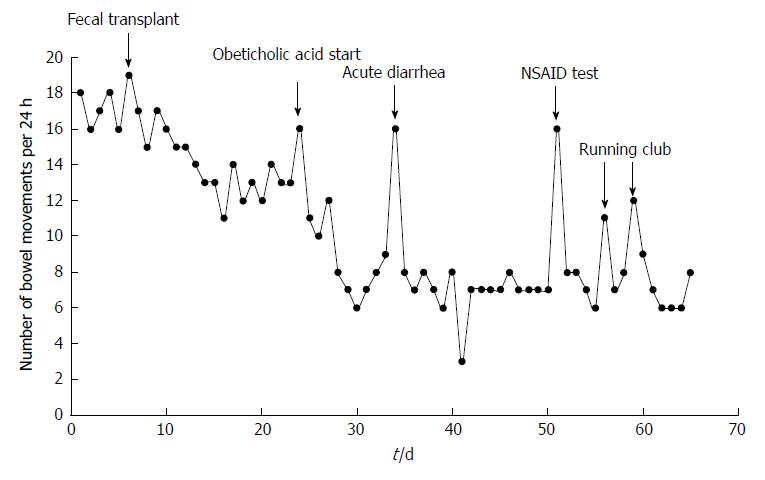 Figure 1  Bowel movement frequencies before and during the initial two months of treatment with 25 mg obeticholic acid once daily for severe bile acid diarrhea with intestinal failure.FootnotesManuscript source: Unsolicited manuscriptSpecialty type: Gastroenterology and hepatologyCountry of origin: DenmarkPeer-review report classificationGrade A (Excellent): A, AGrade B (Very good): 0Grade C (Good): CGrade D (Fair): 0Grade E (Poor): 0Informed consent statement: The patient gave oral and written consent for the publication of this case report. A signed informed consent statement has been uploaded with the submission of the manuscript.Conflict-of-interest statement: Hvas CL reports lecture fees from Takeda, Ferring, Novartis, MSD, and Tillotts. Ott P reports a lecture fee from Intercept Pharmaceuticals. Lal S reports grants from Fresenius Kabi and Shire. Dahlerup JF reports lecture fees from Pharmacosmos, MSD, and Takeda. All other authors declare that they have no conflicts of interest.CARE checklist (2013) statement: This case report conforms to the CARE checklist (2013), and a fulfilled PDF version of the checklist was attached with the submission of the manuscript.Open-Access: This article is an open-access article which was selected by an in-house editor and fully peer-reviewed by external reviewers. It is distributed in accordance with the Creative Commons Attribution Non Commercial (CC BY-NC 4.0) license, which permits others to distribute, remix, adapt, build upon this work non-commercially, and license their derivative works on different terms, provided the original work is properly cited and the use is non-commercial. See: http://creativecommons.org/licenses/by-nc/4.0/Peer-review started: January 22, 2018First decision: February 26, 2018Article in press: March 31, 2018P- Reviewer: Munck LK, Walters JRF, Wenzl HH    S- Editor: Wang XJ    L- Editor: A    E- Editor: Huang YTITLEObeticholic acid for severe bile acid diarrhea with intestinal failure: A case report and review of the literatureAUTHOR(s)Christian Lodberg Hvas, Peter Ott, Peter Paine, Simon Lal, Søren Peter Jorgensen and Jens Frederik DahlerupCITATIONHvas CL, Ott P, Paine P, Lal S, Jørgensen SP, Dahlerup JF. Obeticholic acid for severe bile acid diarrhea with intestinal failure: A case report and review of the literature. World J Gastroenterol 2018; 24(21): 2320-2326URLhttp://www.wjgnet.com/1007-9327/full/v24/i21/2320.htmDOIhttp://dx.doi.org/10.3748/wjg.v24.i21.2320OPEN ACCESSThis article is an open-access article which was selected by an in-house editor and fully peer-reviewed by external reviewers. It is distributed in accordance with the Creative Commons Attribution Non Commercial (CC BY-NC 4.0) license, which permits others to distribute, remix, adapt, build upon this work non-commercially, and license their derivative works on different terms, provided the original work is properly cited and the use is non-commercial. See: http://creativecommons.org/licenses/by-nc/4.0/CORE TIPBile acid diarrhea develops when excessive amounts of bile acids enter the terminal ileum and exceed the intestinal absorptive capacity. The excess bile acids enter the colon and cause secretory diarrhea. We report a patient with multiple potential causes of chronic diarrhea and suggest a systematic strategy for the diagnosis and treatment of this condition. Furthermore, we describe the use of a new treatment for severe bile acid diarrhea, obeticholic acid, which stimulates the farnesoid X receptor of the terminal ileum and increases fibroblast growth factor 19, thereby decreasing hepatic bile acid production via negative feedback.KEY WORDSBile acid malabsorption, Diarrhea, Farnesoid X-activated receptor,  and Crohn’s diseaseCOPYRIGHT © The Author(s) 2018. Published by Baishideng Publishing Group Inc. All rights reserved.NAME OF JOURNALWorld Journal of GastroenterologyISSN1007-9327PUBLISHERBaishideng Publishing Group Inc, 7901 Stoneridge Drive, Suite 501, Pleasanton, CA 94588, USAWEBSITEHttp://www.wjgnet.com